Επαναληπτικό (τσ, γκ, γγ, τζ)ΟΝΟΜΑ: _____________________________1. Συμπλήρωσε το «τσ» και το «τζ» όπου ταιριάζει στις παρακάτω προτάσεις.Το καλοκαίρι στο χωριό μου αρέσει να ακούω τον ήχο που κάνουν τα __ι__ίκια.Έβαλα στην __άντα μου μερικά τρόφιμα για το ταξίδι.Άνοιξε το παν__ούρι για να μπαίνει πολύ ήλιος στο δωμάτιο.Χτένιζα τα μαλλιά μου με την __α__άρα και έσπασε.Μην __ακώνεστε μεταξύ σας και μην __ιρίζετε.Έσπασαν το __άμι με την μπάλα, για αυτό έκα__αν μέσα για τιμωρία.Με __αντίζεις πολύ όταν μου__ουρώνεις το τετράδιό μου.2. Γράψε τη σωστή απάντηση σε κάθε «αίνιγμα», όπως στο παράδειγμα:Το τσίμπημά του θα το νιώσεις, τριαντάφυλλο όταν κόψεις.Τι είναι;							Το αγκάθι.Το καράβι όταν τη ρίξει, ρούπι δε θα το κουνήσει.Τι είναι; 					___Η___________________Στον ουρανό το βράδυ έρχεται μα σαν βγει ο ήλιος κρύβεται. Τι είναι;					___Το___________________Το χεράκι μας τσιμπάει, νοσοκόμα την κρατάει.Το είναι;					___Η___σ________________Βγαίνει έξω όταν βρέχει, και το σπίτι πάνω του έχει.Τι έχει;					___Το___________________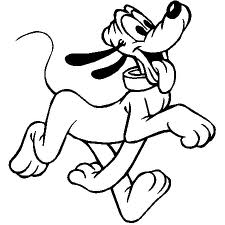 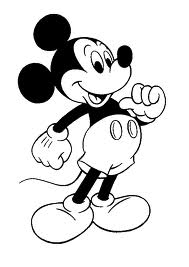 3.    Ο                 έχασε τον αγαπημένο του σκύλο Βοήθησέ  τον να  γράψει μια αγγελία για την εφημερίδα. Έχασα ________________________________. Τον λένε ____________ .Είναι  χρώμα ____________ , με _____________ αυτιά .Τον έχασα στην περιοχή _______________, την _____________ 8 Φεβρουαρίου .Όποιος τον είδε παρακαλώ να __________________ στο τηλέφωνο:_______________ . 4. Σκέψου και γράψε προτάσεις με τις παρακάτω λέξεις όπως στο παράδειγμα:πίτσα  -  έκατσα Έκατσα να φάω την πίτσα που παραγγείλατε.κατσαρίδα – πάτησα__________________________________________________________πιτζάμα – φόρεσα__________________________________________________________